An die Geschäftsstelle derKatholischen Gefängisseelsorge in Deutschland Marstall ClemenswerthClemenswerth 149751 SögelFax: 05952 – 207-207				e-Mail: b.terborg@marstall-clemenswerth.deVerbindliche Anmeldung für die Studientagung "Seelsorge im Justizvollzug – und nun?"vom 23. – 27. September 2019Roncalli-Haus e.V.Max-Josef-Metzger-Str. 12/1339104 Magdeburg(Das Formular kann direkt am PC ausgefüllt werden)Name:Vorname: Institution / Anstalt: Straße: PLZ, Ort :Tel.:Email:Ich wünsche vegetarische VerpflegungBitte um Berücksichtigung folgender Unverträglichkeiten / Allergien:Datum: 	Unterschrift: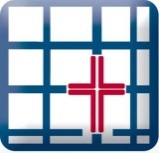 